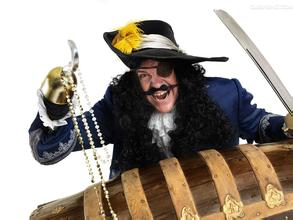 There are 5 pirates in a treasure hunt adventure. At last, they found a treasure box, which contains 100 jewels. They decide to split the treasure, finally they make an agreement: the 5 pirates are ranged in order. Each time one pirate proposes a distribution of the jewels and let other pirates to vote for it. If less than half of the remaining pirates agree with this proposal, the advising pirate will be executed and next pirate will be the proposer. The game carries on. If not, they take their shares and go home.Question: If you are the first pirate, what will be your proposal to maximize your jewel number?Assumptions: The jewels are of equal value, and each jewel is not divisible. All the pirates are conscious, greedy and evil, which means they prefer to kill others if their own benefit is not affected.